IN-HOUSE EVENTSTues. 15TH  & 22ND  August:	 Choir Charity ConcertsTime:  1pm				 £2 per ticket						 Tickets on sale 31st JulyWednesday 12th July 2023Departs at 9am from Laindon Activity CentreClacton Day TripCost (LAC User)    £12Cost (LAC Mem)    £14Cost (Non Mem)    £17Seats still available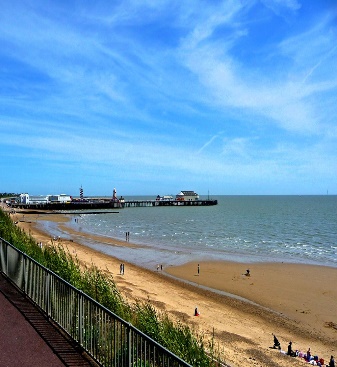 Wednesday 26th July 2023Departs at 12 noon from Laindon Activity Centre**Lingfield Park Horseracing includes admission, race card, a Traditional pie, a drink (wine/beer or soft drink)Cost (LAC User)    £36Cost (LAC Mem)    £38Cost (Non Mem)    £41Minimum deposit  £202 seats available     **please note new departure time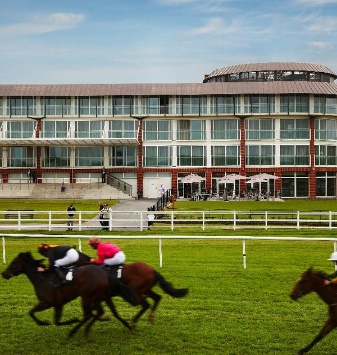 Saturday 5th August 2023Departs at 9am from Laindon Activity CentreHastings Day TripCost (LAC User)    £14Cost (LAC Mem)    £16Cost (Non Mem)    £19To be paid in full when bookingSeats still available 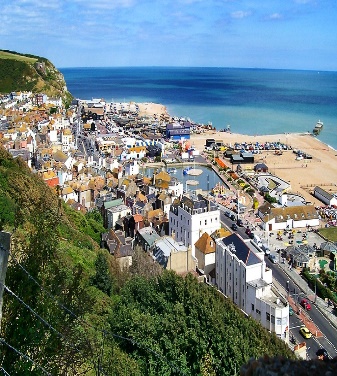 Thursday 10th August 2023Departs at 8.45am from Laindon Activity CentreBuckingham PalaceCost (LAC User)   £39Cost (LAC Mem)   £41Cost (Non Mem)   £44Entrance to Palace at 11am plus free time for lunch afterwards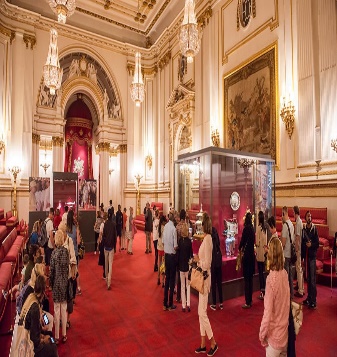 Thursday 24th August 2023Departs at 8.30am from Laindon Activity CentreAn Indian Summer in West SussexCost (LAC User)   £62Cost (LAC Mem)   £64Cost (Non Mem)   £66Please see notice board for more details1 seat available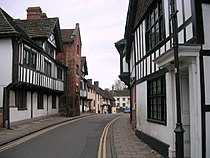 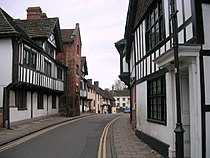 Saturday 2nd September 2023Departs at 8.30am from Laindon Activity CentreWindsor Boat trip with free time in WindsorIncludes ploughman’s lunch on board the boatPlease note the bar is cash only on the boatCost (LAC Mem)   £47Cost (Non Mem)   £52Register interest from Monday 26th June. Payments from Monday 9th July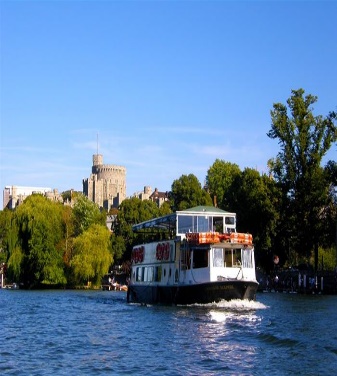 Friday 22nd September 2023Departs at 9am from Laindon Activity CentreSuffolk Villages Tour & Saffron WaldenIncludes morning coffee in Finchingfieldand a 2 course lunch in Long MelfordCost  (LAC Mem)   £55Cost  (Non Mem)   £601 seat available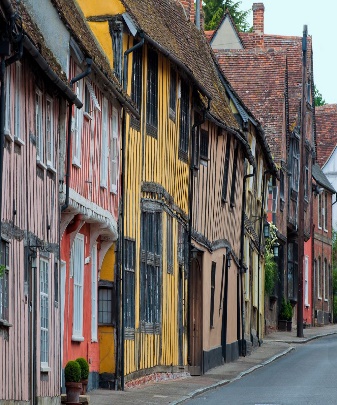 Thursday 5th October 2023Departs at 11am from Laindon Activity CentreAin’t Too Proud ShowPrince Edward Theatre LondonCost (LAC Mem)   £53Cost (Non Mem)   £58Register interest from Monday 3rd July. Payments from Monday 7th August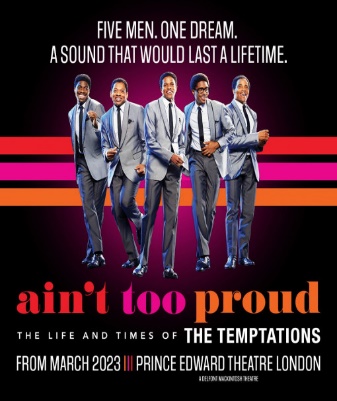 Thursday 2nd November 2023Departs at 12.30pm from Laindon Activity CentreRomford DogsIncludes a 3 course lunch Cost (LAC Mem)  £28Cost (Non Mem)  £33Register interest from Monday 17th JulyPayments from Wednesday 16th August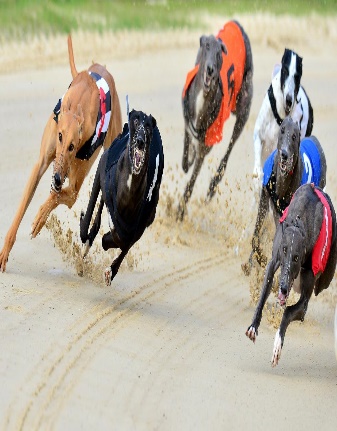 Wednesday 6th December 2023Departs at 9am from Laindon Activity CentreThe Christmas Beatles Show Party LunchPrince Regent Hotel ChigwellTea/Coffee/Mince Pies on arrival3 course festive lunchPrize for best dressed Sgt.Pepper/1960’s themeCost (LAC Mem)  £57Cost (Non Mem)  £62Register interest from Tuesday 29th AugustPayment from Wednesday 27th September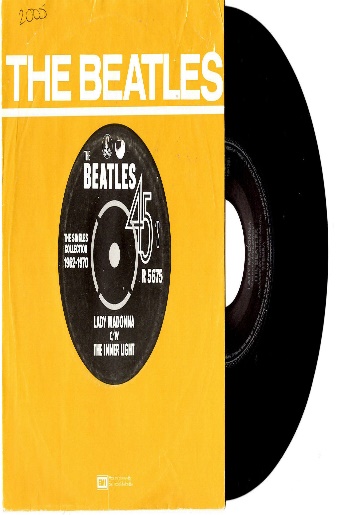  Monday 20th to Friday 24th November 2023 Departure time: TBATurkey and Tinsel, Sinah Warren, Hayling Island4 nights half boardCost (LAC User)  £350   Deposit £50Cost (LAC Mem)  £352   Deposit £52Cost (Non Mem)   £355   Deposit £55Followed by 5 monthly payments of £601 twin room available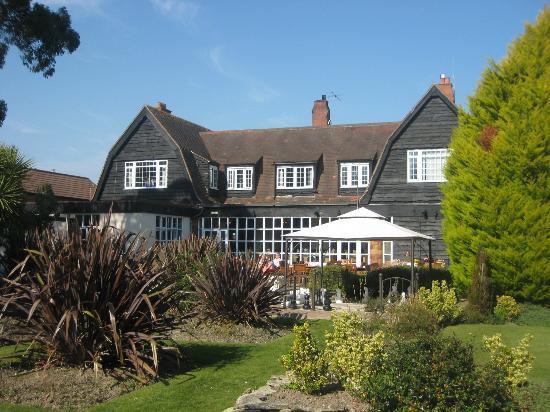 Monday 24th to Friday 28th June 2024Departure time: TBAPotters Resort, Hopton-on-Sea4 nights – all inclusive            Hotel                               BungalowCost (LAC Mem) £694     Cost (LAC Mem) £557Cost (Non Mem) £699     Cost (Non Mem) £562Dep: £109(Mem) /£114(NM)     Dep:£62(Mem)/£67(NM)Register interest with officeDeposits from Monday 24th July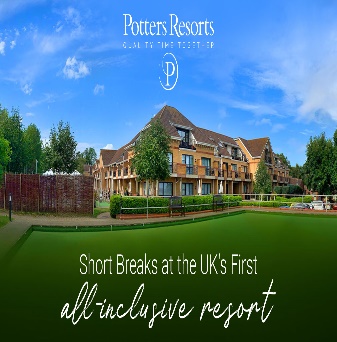 